                                                                         Приложение № 1                                                                         УТВЕРЖДЕНЫ                                                                               	             постановлением администрации                                                                      Тужинского муниципального района                                                                      от 25.03.2016 № 77ПРЕДЕЛЬНО ДОПУСТИМЫЕ ЗНАЧЕНИЯнагрузки на каждую ось транспортного средства в 2016 году                                                                                   (тс)                                                                         Приложение № 2                                                                         УТВЕРЖДЕНО                                                                               	             постановлением администрации                                                                      Тужинского муниципального района                                                                      от 25.03.2016 № 77РАЗРЕШЕНИЕна проезд транспортного средства по дорогам общего пользования местного значения Тужинского муниципального района в период временного ограничения движения в весенний период 2016 годаМарка транспортного средства_________________________Государственный номер транспортного средства__________Владелец транспортного средства_______________________Маршрут транспортного средства_______________________Дата выдачи_________________________________________      Уполномоченное должностное лицо администрации Тужинского муниципального района _____________    ____________                                                                                                                (Ф.И.О)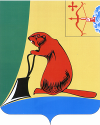 АДМИНИСТРАЦИЯ ТУЖИНСКОГО МУНИЦИПАЛЬНОГО РАЙОНАКИРОВСКОЙ ОБЛАСТИПОСТАНОВЛЕНИЕпгт ТужаО временном ограничении движения транспортных средств по автомобильным дорогам общего пользования местного значения Тужинского муниципального района в весенний период 2016 года        В соответствии с Федеральным законом от 08.11.2007 № 257-ФЗ «Об автомобильных дорогах и о дорожной деятельности в Российской Федерации и о внесении изменений в отдельные законодательные акты Российской Федерации» (в редакции Федерального закона от 15.02.2016 № 26-ФЗ), статьей 14 Федерального закона от 10.12.1995 № 196-ФЗ «О безопасности дорожного движения», на основании постановления Правительства Российской Федерации от 16.11.2009 № 934 «О возмещении вреда, причиняемого транспортными средствами, осуществляемыми перевозки тяжеловесных грузов по автомобильным дорогам Российской Федерации», постановления Правительства Кировской области от 16.03.2016 № 89/151 «О введении временных ограничений движения транспортных средств по автомобильным дорогам общего пользования Кировской области в весенний период 2016 года», с целью обеспечения сохранности автомобильных дорог общего пользования местного значения Тужинского муниципального района (далее- автомобильные дороги) в период возникновения  неблагоприятных  природно-климатических условий в связи  со снижением несущей способности конструктивных элементов автомобильных дорог, вызванных их переувлажнением, администрация Тужинского муниципального района ПОСТАНОВЛЯЕТ:        1. В целях обеспечения сохранности автомобильных дорог в период весенней распутицы ввести в весенний период с 24 апреля по 19 мая 2016 года временное ограничение движения транспортных средств с превышением  предельно допустимых нагрузок на ось  транспортного средства по автомобильным дорогам общего пользования местного значения Тужинского муниципального района (далее - временное ограничение движения).        2. Утвердить предельно допустимые значения нагрузки на каждую ось транспортного средства в 2016 году согласно приложению № 1.3. Установить, что размер возмещения вреда, причиняемого транспортными средствами, за проезд по автомобильным дорогам общего пользования местного значения Тужинского муниципального района в период временного ограничения движения из расчета превышения предельно допустимых значений нагрузки на каждую ось транспортного средства определяется индивидуально для каждого транспортного средства в соответствии с постановлением администрации Тужинского муниципального района от 17.02.2016 № 45 «Об определении размера вреда и возмещении вреда, причиняемого тяжеловесными транспортными средствами при движении по автомобильным дорогам общего пользования местного значения Тужинского района».4.  Определить администрацию Тужинского муниципального района уполномоченным органом на осуществление проверки соблюдения пользователями автомобильных дорог общего пользования местного значения (далее - автомобильные дороги) весовых и габаритных параметров транспортных средств, на осуществление расчета, начисления и взимания платы в счет возмещения вреда в отношении автомобильных дорог, а также на осуществление выдачи специального разрешения на движение по автомобильным дорогам транспортных средств (далее - уполномоченный орган).         5. Утвердить форму разрешения на проезд транспортного средства по дорогам общего пользования местного значения Тужинского муниципального района в период временного ограничения движения в весенний период 2016 года согласно приложению № 2.        6. Установить, что проверка соблюдения пользователями автомобильных дорог весовых параметров транспортных средств осуществляется уполномоченным органом при применении специальных транспортных средств, оснащенных необходимым оборудованием для измерения весовых параметров транспортных средств и предназначенных для проведения контроля за соблюдением пользователями автомобильных дорог требований нормативных правовых актов в области перевозок тяжеловесных и (или) крупногабаритных грузов транспортными средствами по автомобильным дорогам.7. Уполномоченному органу осуществлять учет выявленных фактов нарушений действующих нормативных правовых актов, регламентирующих правила перевозки грузов.        8. Средства, полученные в качестве платежей в счет возмещения вреда    при пропуске по автомобильным дорогам,  перечисляются  в бюджет Тужинского муниципального района  по следующим реквизитам:   Расчетный счет 40101810900000010001 в ОТДЕЛЕНИЕ КИРОВ Г.КИРОВ  БИК043304001   ОКТМО  33638151  Код бюджетной классификации 11637040050000140   «Поступление сумм в возмещении вреда, причиняемого автомобильным дорогам местного значения транспортными средствами, осуществляющими перевозки тяжеловесных и (или) крупногабаритных грузов, зачисляемые в бюджеты муниципальных районов»Получатель  УФК по Кировской области (администрация    муниципального образования Тужинский муниципальный район) ИНН 4332001220, КПП 433201001        9. Временное ограничение движения не распространяется на  международные перевозки грузов; на пассажирские перевозки автобусами, в том числе международные; на перевозки пищевых продуктов (продукты в натуральном или переработанном виде, употребляемые человеком в пищу (в том числе продукты детского питания, продукты диетического питания), бутилированная питьевая вода, алкогольная продукция (в том числе пиво), безалкогольные напитки, жевательная резинка, а также продовольственное сырье, пищевые добавки и биологически активные добавки), животных,  лекарственных препаратов, топлива (бензин, дизельное топливо, судовое топливо, топливо для реактивных двигателей, топочный мазут, газообразное топливо), опила для котельных, топливной щепы, торфа, каменного угля, семенного фонда, удобрений, почты и почтовых грузов; на перевозку грузов, необходимых для ликвидации  последствий  стихийных бедствий или иных чрезвычайных  происшествий; на транспортировку дорожно-строительной и дорожно-эксплуатационной техники и материалов, применяемых при проведении аварийно-восстановительных и ремонтных работ на автомобильных дорогах общего пользования местного значения Тужинского муниципального района; на транспортные средства федеральных органов исполнительной власти, в которых федеральным законом предусмотрена военная служба.10. Рекомендовать Тужинскому участку Яранского ДУ-45 (Касьянов А.В.) по согласованию с отделением ГИБДД МО МВД России «Яранский» установить на автомобильных дорогах дорожные знаки и  знаки дополнительной информации, регламентирующие организацию движения транспортных средств при превышении предельно допустимых значений нагрузки на каждую ось транспортного средства. 11. Рекомендовать МО МВД России «Яранский»:11.1. Осуществлять взаимодействие с уполномоченным органом при осуществлении им проверки соблюдения пользователями автомобильных дорог весовых параметров транспортных средств.11.2. Организовать контроль за ограничением движения транспорта в соответствии с действующим законодательством применительно к нарушениям Правил дорожного движения и виновным в повреждении дорог и дорожных сооружений.12. Рекомендовать руководителям предприятий и организаций, физическим лицам в срок до 24 апреля 2015 года обеспечить завоз на весенний период необходимого  количества сырья, материалов и оборудования.         13. Рекомендовать МО МВД России «Яранский», Тужинскому участку Яранского ДУ-45 в период временного ограничения движения  организовать совместную работу постов ГИБДД, участковых уполномоченных полиции на территории района по обеспечению контроля за движением грузового транспорта по автомобильным дорогам общего пользования Тужинского муниципального района.         14. Рекомендовать руководителям органов местного самоуправления поселений Тужинского муниципального района организовать  в весенний период 2016 года на территориях муниципальных образований мероприятия по контролю за сохранностью автомобильных дорог общего пользования местного значения населенных пунктов.       15. Опубликовать настоящее постановление на официальном сайте органов местного самоуправления муниципального образования Тужинский муниципальный район Кировской области, информационном бюллетене органов местного самоуправления Тужинского муниципального района.16. Контроль за выполнением постановления возложить на заместителя главы администрации Тужинского муниципального района по жизнеобеспечению Бледных Л.В.        16. Настоящее постановление вступает в силу через 30 дней с момента официального опубликования.Глава администрации Тужинскогомуниципального района		Е.В. ВидякинаДопустимая нагрузка на каждую ось транспортного средства приДопустимая нагрузка на каждую ось транспортного средства приДопустимая нагрузка на каждую ось транспортного средства приодиночной осидвухосной тележкетележке с тремя и более осямине более 6,0не более 5,0не более 4,0